КРОССВОРД «ТЕАТР»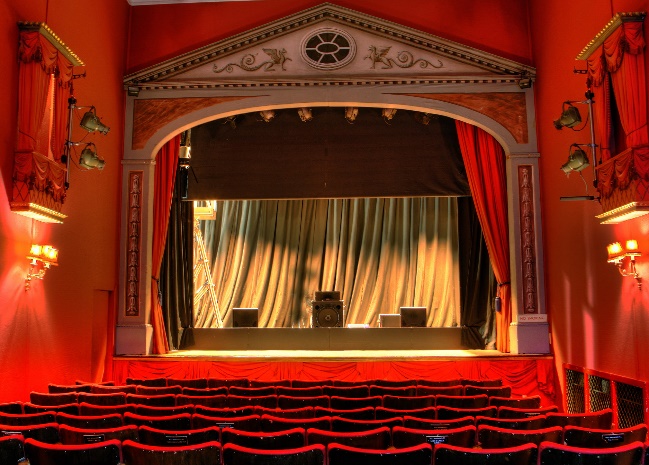 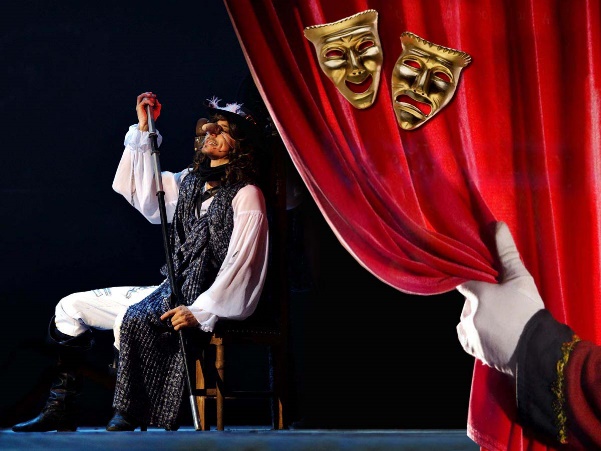 По  горизонтали:1. Форма благодарности артистам.2. Граница между сценой и зрительным залом.З.  Подземное царство, где спрятаны механизмы.4. Открывается во время спектакля.5.Чем проводится освещение сцены?6. Предметы, использующие во время спектакля , вместо настоящих.По вертикали:7.Специалист по свету.8.Главный человек театра.9.Площадка для  игры  актеров.10. Комнаты,  где  актеры  переодеваются и отдыхают.11.Красивый дом, где исполняются спектакли.12.Человек, который играет в спектаклях роль.13.Яркий плакат, на котором информация о спектакле.14.Группа музыкантов, которые вместе исполняют произведение на различных музыкальных произведениях.Ответы:1-аплодисменты, 2-  рампа, 3 – трюм, 4 – занавес, 5 – прожектор, 6 – бутафория, 7 – осветитель, 8 – режиссер, 9-  сцена, 10 – гримерная, 11- театр, 12 – актер, 13 – афиша, 14- оркестр.8102121311179143456